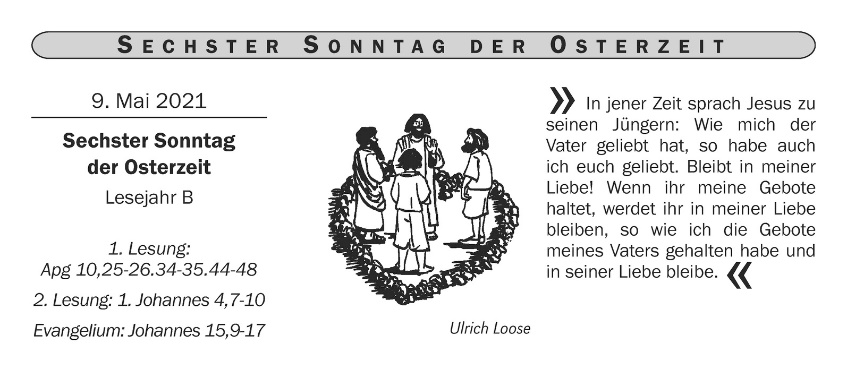 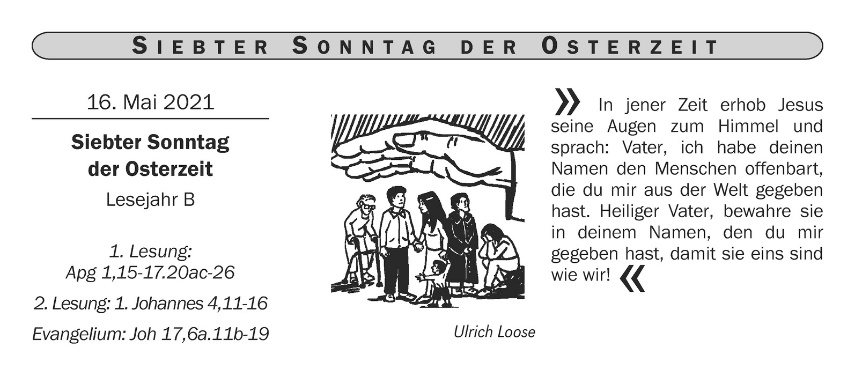 Alle Menschen, die aus verschiedenen Gründen in dieser besonderen, gewiss nicht einfachen Zeit nicht am Gottesdienst teilnehmen können/möchten, laden wir weiterhin zum „getrennt-gemeinsamen“ Gebet und zur Bibelbetrachtung ein. Dazu wird es das „Wort zum Sonntag“ auch in Zukunft geben. So wollen wir unseren Zusammenhalt im Gebet vertiefen, wenn wir gemeinsam, egal an welchem Ort, im Geiste Gottes versammelt sind.